РЕГИОНАЛЬНАЯ СЛУЖБА ПО ТАРИФАМ И ЦЕНООБРАЗОВАНИЮ ЗАБАЙКАЛЬСКОГО КРАЯПРИКАЗ20 декабря 2019 года    				                                        	№ 601-НПАг. ЧитаО внесении изменения в приказ Региональной службы по тарифам и ценообразованию Забайкальского края от 11 ноября 2019 года                   № 353-НПАВ соответствии с Федеральным законом от 07 декабря 2011 года                № 416-ФЗ «О водоснабжении и водоотведении», постановлением Правительства Российской Федерации от 13 мая 2013 года                                           № 406 «О государственном регулировании тарифов в сфере водоснабжения 
и водоотведения», постановлением Правительства Российской Федерации 
от 29 июля 2013 года № 641 «Об инвестиционных и производственных программах организаций, осуществляющих деятельность в сфере водоснабжения и водоотведения», Положением о Региональной службе 
по тарифам и ценообразованию Забайкальского края, утвержденным постановлением Правительства Забайкальского края от 16 мая 2017 года           № 196, в связи с допущенной технической ошибкой, на основании решения Правления Региональной службы по тарифам и ценообразованию Забайкальского края п р и к а з ы в а ю:1. Внести в приказ Региональной службы по тарифам и ценообразованию Забайкальского края от 11 ноября 2019 года № 353-НПА «О корректировке долгосрочных тарифов на питьевую воду (питьевое водоснабжение) для МБУ «Центр МТТО», осуществляющего на территории муниципального района «Читинский район» деятельность в сфере водоснабжения» изменение, изложив таблицу приложения № 2 к приказу в новой редакции согласно приложению к настоящему приказу.Настоящий приказ вступает в силу с 01 января 2020 года.Опубликовать настоящий приказ на сайте в информационно-телекоммуникационной сети «Интернет» «Официальный интернет-портал правовой информации исполнительных органов государственной власти Забайкальского края» (http://право.забайкальскийкрай.рф).И.о. руководителя Службы						        Е.А.МорозоваПРИЛОЖЕНИЕ к приказу Региональной службыпо тарифам и ценообразованию Забайкальского края   от 20 декабря 2019 года № 601-НПА_______________________«   № п/пНаименование муниципального образованияГруппа потребителейТарифы*, руб./куб. м.Тарифы*, руб./куб. м.Тарифы*, руб./куб. м.Тарифы*, руб./куб. м.Тарифы*, руб./куб. м.Тарифы*, руб./куб. м.   № п/пНаименование муниципального образованияГруппа потребителей01.01.2019 
30.06.201901.07.2019 
31.12.201901.01.2020 
30.06.202001.07.2020 
31.12.202001.01.2021 
30.06.202101.07.2021 
31.12.20211234567891Сельское поселение «Беклемишевское»Водоснабжение (отпуск воды с водоразборных колонок):Водоснабжение (отпуск воды с водоразборных колонок):Водоснабжение (отпуск воды с водоразборных колонок):Водоснабжение (отпуск воды с водоразборных колонок):Водоснабжение (отпуск воды с водоразборных колонок):Водоснабжение (отпуск воды с водоразборных колонок):Водоснабжение (отпуск воды с водоразборных колонок):1Сельское поселение «Беклемишевское»Население39,4041,0440,3740,3740,3742,562Сельское поселение «Верх-Читинское»Водоснабжение (отпуск воды с водоразборных колонок):Водоснабжение (отпуск воды с водоразборных колонок):Водоснабжение (отпуск воды с водоразборных колонок):Водоснабжение (отпуск воды с водоразборных колонок):Водоснабжение (отпуск воды с водоразборных колонок):Водоснабжение (отпуск воды с водоразборных колонок):Водоснабжение (отпуск воды с водоразборных колонок):2Сельское поселение «Верх-Читинское»Население47,2549,1434,9034,9034,9034,283Сельское поселение «Новокукинское»Водоснабжение (отпуск воды с водоразборных колонок):Водоснабжение (отпуск воды с водоразборных колонок):Водоснабжение (отпуск воды с водоразборных колонок):Водоснабжение (отпуск воды с водоразборных колонок):Водоснабжение (отпуск воды с водоразборных колонок):Водоснабжение (отпуск воды с водоразборных колонок):Водоснабжение (отпуск воды с водоразборных колонок):3Сельское поселение «Новокукинское»Население44,6944,7144,7145,7845,7847,16».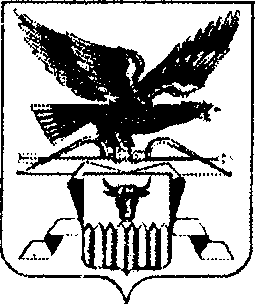 